Jennifer OrtizSPEDE 777Document Camera for SMART BoardEnables you to:Display printed documentsMicroscope slidesRecord VideosScan DocumentsCapture imagesDocument Camera Modes: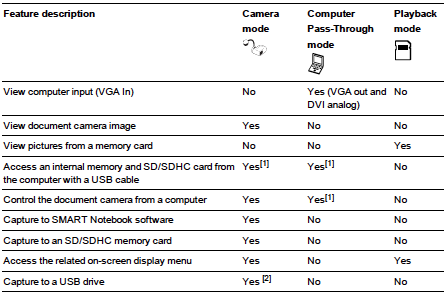 Youtube Document Camera Exploration & Training Clips:http://www.youtube.com/watch?v=mVlo1OhPi68http://www.youtube.com/watch?v=zcGn78PV52wSmarttech Comprehensive User Guides:Document Camera 330:http://downloads01.smarttech.com/media/sitecore/en/support/product/smartdocumentcamera/sdc330/guides/guidedoccamera330usersv22feb12.pdfDocument Camera 450:http://downloads01.smarttech.com/media/sitecore/en/support/product/smartdocumentcamera/sdc450/guidesmartdocumentcamera450v23jan13.pdf